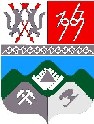 КЕМЕРОВСКАЯ ОБЛАСТЬТАШТАГОЛЬСКИЙ МУНИЦИПАЛЬНЫЙ РАЙОНАДМИНИСТРАЦИЯ ТАШТАГОЛЬСКОГО МУНИЦИПАЛЬНОГО РАЙОНАРАСПОРЯЖЕНИЕот   «07»   апреля 2020 г.   № 97-р  Об утверждении перечней объектов муниципальной собственности Таштагольского муниципального района, в отношении которых планируется заключение концессионных соглашений на 2020 годВ целях реализации положений пункта 3 статьи 4 Федерального закона от  21.07.2005 г. № 115-ФЗ "О концессионных соглашениях", руководствуясь Федеральным законом  № 131-ФЗ от 06.10.2003 г. "Об общих принципах организации местного самоуправления в Российской Федерации», Уставом Таштагольского муниципального района: Утвердить перечень объектов муниципальной собственности Таштагольского муниципального района, в отношении которых планируется заключение концессионных соглашений на 2020 год, согласно приложению  1.Комитету по управлению муниципальным  имуществом  Таштагольского муниципального района (Комарова Н.А.) в течение десяти рабочих дней со дня подписания Распоряжения разместить перечень объектов муниципальной собственности Таштагольского муниципального района, в отношении которых планируется заключение концессионных соглашений на 2020 год, на официальном сайте Российской Федерации в информационно-телекоммуникационной сети «Интернет» для размещения информации о проведении торгов, определенном Правительством Российской Федерации, на официальном сайте Администрации Таштагольского муниципального района.Контроль за выполнением настоящего распоряжения возложить на первого заместителя Главы Таштагольского муниципального района А.Г.Орлова.Распоряжение вступает в силу с момента подписания. Глава Таштагольского  муниципального района	                      	В.Н.Макута